Sugar MountainNeil Young 1964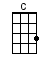 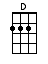 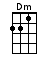 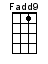 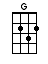 INTRO:  / 1 2 / 1 2 / [G] / [G] / [D] / [D] /[C] / [C] / [G] / [G] /CHORUS:[G] Oh, to live on [Fadd9] Sugar Mountain[G] With the barkers and the [Fadd9] coloured balloons[G] You can't be twenty [Fadd9] on Sugar Mountain[Dm] Tho' you're thinkin' that you're leavin' there too [G] soon [G][Dm] You're leavin' there too [G] soon [G] / [G] / [G]It's so [G] noisy at the [Fadd9] fairBut [Fadd9] all your friends are [G] there [G]And the [G] candy floss you [Fadd9] hadAnd your [Fadd9] mother and your [G] dad [G]CHORUS:[G] Oh, to live on [Fadd9] Sugar Mountain[G] With the barkers and the [Fadd9] coloured balloons[G] You can't be twenty [Fadd9] on Sugar Mountain[Dm] Tho' you're thinkin' that you're leavin' there too [G] soon [G][Dm] You're leavin' there, too [G] soon [G] / [D] / [D][C] / [C] / [G] / [G]There's a [G] girl just down the [Fadd9] aisleOh, to [Fadd9] turn and see her [G] smile [G]You can [G] hear the words she [Fadd9] wroteAs you [Fadd9] read the hidden [G] note [G]CHORUS:[G] Oh, to live on [Fadd9] Sugar Mountain[G] With the barkers and the [Fadd9] coloured balloons[G] You can't be twenty [Fadd9] on Sugar Mountain[Dm] Tho' you're thinkin' that you're leavin' there too [G] soon [G][Dm] You're leavin' there, too [G] soon [G] / [D] / [D] /[C] / [C] / [G] / [G]Now you're [G] underneath the [Fadd9] stairsAnd you're [Fadd9] givin' back some [G] glares [G]To the [G] people who you [Fadd9] metAnd it's [Fadd9] your first cigar-[G]ette [G] / [G] / [G]CHORUS:[G] Oh, to live on [Fadd9] Sugar Mountain[G] With the barkers and the [Fadd9] coloured balloons[G] You can't be twenty [Fadd9] on Sugar Mountain[Dm] Tho' you're thinkin' that you're leavin' there too [G] soon [G][Dm] You're leavin' there, too [G] soon [G] / [G] / [G]Now you [G] say you're leavin' [Fadd9] home'Cause you [Fadd9] want to be a-[G]lone [G]Ain't it [G] funny how you [Fadd9] feelWhen you're [Fadd9] findin' out it's [G] real? [G] / [G] / [G] /CHORUS:[G] Oh, to live on [Fadd9] Sugar Mountain[G] With the barkers and the [Fadd9] coloured balloons[G] You can't be twenty [Fadd9] on Sugar Mountain[Dm] Tho' you're thinkin' that you're leavin' there too [G] soon [G][Dm] You're leavin' there too [G] soon [G] / [D] / [D] /[C] / [C] / [G] / [G][C] [G] /www.bytownukulele.ca